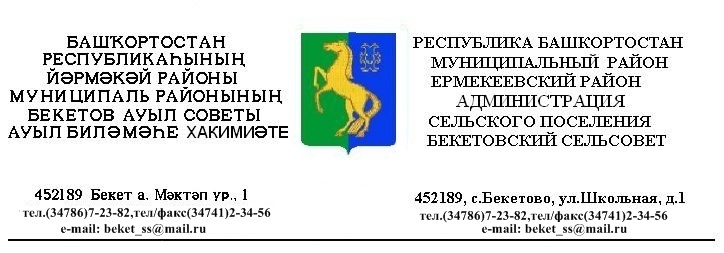 КАРАР                                                                     ПОСТАНОВЛЕНИЕ «06» май  2013 й.                       №  19                              «06 »  мая    .                             Об утверждении Порядка применения представителем        нанимателя (работодателя) взысканий, предусмотренных статьями 14.1,      15, 27 и 27.1 Федерального закона от  № 25-ФЗ «О       муниципальной службе   в Российской Федерации»  В соответствии с Федеральным законом от  № 25-ФЗ «О муниципальной службе в Российской Федерации», Федеральным законом от  № 273-ФЗ «О противодействии коррупции», Законом Республики Башкортостан от  № 453-з «О муниципальной службе в Республике Башкортостан», в целях противодействия коррупции в администрации  сельского поселения Бекетовский сельсовет муниципального района Ермекеевский район Республики Башкортостан, постановляю: 1. Утвердить прилагаемый Порядок применения представителем нанимателя (работодателя) взысканий, предусмотренных статьями 14.1, 15, 27 и 27.1 Федерального закона от  № 25-ФЗ «О муниципальной службе в Российской Федерации». 2. Управляющей делами Ахметшиной Ф.К. ознакомить под роспись муниципальных служащих с Порядком применения представителем нанимателя (работодателя) взысканий, предусмотренных статьями 14.1, 15, 27 и 27.1 Федерального закона от  № 25-ФЗ «О муниципальной службе в Российской Федерации».  3. Контроль за исполнением настоящего постановления оставляю за собой.  Глава сельского поселения                                     З.З.Исламова                                                                                               УТВЕРЖДЕН                                                               постановлением главы администрации                                                    сельского поселения Бекетовский сельсовет                                          муниципального района Ермекеевский                                             район Республики Башкортостан                                     от 6 мая  2013 года № 19 Порядок применения представителем нанимателя (работодателя) взысканий, предусмотренных статьями 14.1, 15, 27 и 27.1 Федерального закона от  № 25-ФЗ «О муниципальной службе в Российской Федерации»     1.Общие положения  1.1. Настоящий Порядок применения представителем нанимателя (работодателя) взысканий, предусмотренных статьями 14.1, 15, 27 и 27.1 Федерального закона от  № 25-ФЗ «О муниципальной службе в Российской Федерации» (далее по тексту - Порядок) разработан в соответствии с Федеральным законом от  № 25-ФЗ «О муниципальной службе в Российской Федерации», Федеральным законом от  № 273-ФЗ «О противодействии коррупции», Законом Республики Башкортостан от  № 453-з «О муниципальной службе в Республике Башкортостан».  1.2. Взыскания, предусмотренные статьями 14.1, 15, 27 и 27.1 Федерального закона от  № 25-ФЗ «О муниципальной службе в Российской Федерации», за коррупционные правонарушения применяются представителем нанимателя (работодателем) на основании: доклада о результатах проверки, проведенной ответственным лицом за работу по профилактике коррупционных правонарушений в администрации сельского поселения Бекетовский сельсовет   муниципального района Ермекеевский район, в случае, если доклад о результатах проверки направлялся в комиссию по соблюдению требований к служебному поведению муниципальных служащих администрации сельского поселения Бекетовский сельсовет   муниципального района Ермекеевский район Республики Башкортостан и урегулированию конфликтов интересов, - на основании рекомендации указанной комиссии;объяснений муниципального служащего;иных материалов. 1.3. Взыскания, предусмотренные статьями 14.1, 15 и 27 Федерального закона от  № 25-ФЗ «О муниципальной службе в Российской Федерации», за действия, не относящиеся к коррупционным правонарушениям, применяются представителем нанимателя (работодателем) на основании служебных записок и (или) докладных на имя представителя нанимателя (работодателя).  2. Порядок применения взысканий  2.1. При применении взысканий, предусмотренных статьями 14.1, 15 и 27, 27.1 Федерального закона от  № 25-ФЗ «О муниципальной службе в Российской Федерации», учитываются характер совершенного муниципальным служащим проступка (правонарушения), его тяжесть, обстоятельства, при которых он совершен, соблюдение муниципальным служащим других ограничений и запретов, требований о предотвращении или об урегулировании конфликта интересов и исполнение им обязанностей, установленных в целях противодействия коррупции, а также предшествующие результаты исполнения муниципальным служащим своих должностных обязанностей. 2.2. Взыскания, предусмотренные статьями 14.1, 15 и 27, 27.1 Федерального закона от  № 25-ФЗ «О муниципальной службе в Российской Федерации»,  применяются не позднее одного месяца со дня поступления информации о совершении муниципальным служащим проступка (правонарушения), не считая периода временной нетрудоспособности муниципального служащего, пребывания его в отпуске, других случаев его отсутствия на службе по уважительным причинам, а также времени проведения проверки и рассмотрения ее материалов комиссией по соблюдению требований к служебному поведению муниципальных служащих администрации сельского поселения Бекетовский сельсовет   муниципального района Ермекеевский район Республики Башкортостан  и урегулированию конфликтов интересов. При этом взыскание должно быть применено не позднее шести месяцев со дня совершения проступка (правонарушения). 2.3. В акте о применении к муниципальному служащему взыскания в случае совершения им коррупционного правонарушения в качестве основания применения взыскания указывается часть 1 или 2 статьи 27.1 Федерального закона от  № 25-ФЗ «О муниципальной службе в Российской Федерации».  2.4. Копия акта о применении к муниципальному служащему взыскания с указанием коррупционного правонарушения и нормативных правовых актов, положения которых им нарушены, или об отказе в применении к муниципальному служащему такого взыскания с указанием мотивов вручается муниципальному служащему под расписку в течение пяти дней со дня издания соответствующего акта.  3. Заключительные положения  3.1. Муниципальный служащий вправе обжаловать взыскание в письменной форме в суд.  3.2. Если в течение одного года со дня применения взыскания муниципальный служащий не был подвергнут дисциплинарному взысканию, предусмотренному пунктом 1 или  первой статьи 27 Федерального закона от  № 25-ФЗ «О муниципальной службе в Российской Федерации», то он считается не имеющим взыскания. 